	- 26ème Tournoi de la ville de Castelnaudary – 26 & 27 NOVEMBRE 2022 – 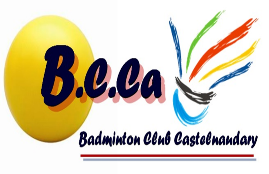 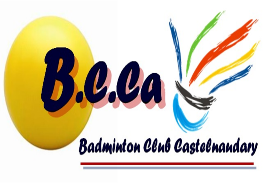 	- Gymnase Le  Millénaire – Avenue Anatole France  - 11400 Castelnaudary -ClassementClassementClassementCatégorieCatégorieCatégoriePartenairePartenaireNOMPrénomH/FN° LicenceSDMSDMDoubleMixteObservation